 Environmental Affairs Board Minutes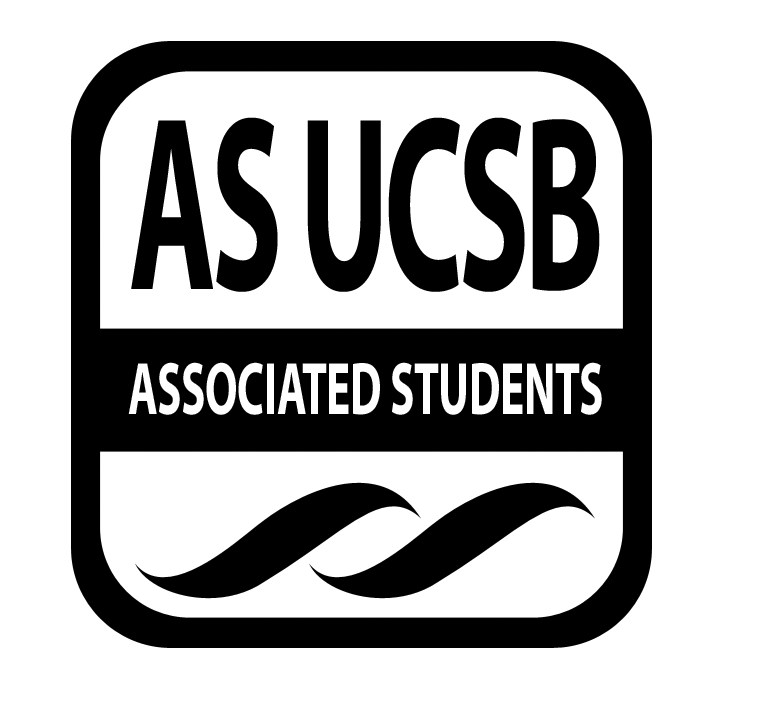 Associated Students Monday,03/09, Environmental Affairs Board OfficeCALL TO ORDER 7:05 by Kathryn, minutes recorded by Iris LiATTENDANCEMOTION/SECOND: Kathryn /EthanMotion language: motion to pass attendance as stated in the tableACTION: Consent Additional approval required: YES (Senate)PUBLIC FORUMN/ACOMMITTEE BUSINESSApproval of MinutesMOTION/SECOND: Kathryn/SophieMotion language: motion to pass last week’s minutesACTION: Consent 12-2-0Additional approval required: YES (Senate)INDIVIDUAL REPORTSCo-ChairsKathryn Spring quarter first meeting will be for planning Calendaring Event planning Working groups planning SophiePotluck on WednesdayIris will send out GM reminder Give Iris receipts by Wednesday Spring Quarter Maritza will cooperate with Food Cycling on movie screening Sophie will forward the email to MaritzaStudent Affairs Coordinator (Charu)Went to last TGIF meeting of the quarter, reviewed all the proposals Local Affairs Coordinator (Emma)Write a letter in support of COLA Collab with social chair: see sea seals at Carpentaria (field trip) Sustainable Lifestyle Chair (Nicole/Miranda)Working groups last week went wellCollect donation bins first week of Spring quarter 5. Policy Chair (Maritza)Planning for future meetings and what to doDesign for poster for Earth Day6. Environmental Justice (Gabe)EJ Conference planning is going wellNext quarter EJA will meet twice a week for it Working group last week went well This week will talk to professors about Earth week event Backup plan: got documentary DVDs Making a movie screening for it Public hearing: Oil drilling 7. Sustainable Foods Coordinators (Jacob/Gabby)N/A8. Earth Day Coordinators (Katya/Alexa)Narrowing down bands and will send out email soon Will send the result to graphic design soon Send email to around 4 bands Cooperate with Emma on film screening Last week made a material list of what to orderWill finalize it soon 9. Publicity Coordinators (Meriam/Wendy)Brain storming for ideas for Instagram (Spring quarter)10. Social Coordinators (Ethan/Kat)This week was the bird walkWill start planning on the camping trip  11. Volunteer Coordinator (Rishit)Adopt-a-block last week was a good turn out April 5th HikeLimit of 10 people 12. Senate Liaison (Austin)Honoraria passedFunded $20,000 for IV prep packsGive freshmen who are moving out sustainable kitchen supplies13. Historian (Joe)Finished the slide show Will do bird of the week this week 14. Administrative AssistantN/A15. AdvisorCampus is discussing about events and classes that will happen in the future Classes and events may potentially be canceled GROUP AND PROJECT REPORTSN/AOLD BUSINESSN/ANEW BUSINESS1. Support COLA with a letter of support from EAB MOTION/SECOND: Emma/KatMotion language: motion to support COLA with a letter of support from EABACTION: ConsentAdditional approval required: YES (Senate)DISCUSSIONN/ATASK LISTADJOURNMENT AT (time) 7:37pm Kathryn/SophieNameNote:NameNote:Kathryn FosterCo-ChairPresentAustin ForemanSenate LiaisonPresentSophie RobertsCo-ChairPresentEthan JakobSocial ChairPresentNicole ShimizuCampaign ChairPresentKat LaneSocial ChairPresentMiranda O’BrienCampaign ChairAbsentCharusheela GarapatyStudent AffairsPresentEmma JurgensenLocal AffairsPresentJacob FoleySustainable FoodsPresentAlexa KerrEarth Day ChairPresentGabby AlviraSustainable FoodsPresentKatya BatyEarth Day ChairPresentJoe CelebrezzeHistorianPresentGabriel van PraagEnvironmental Justice PresentRishit GunduVolunteer ChairPresentMeriam JacobsPublicity ChairPresentWendy Pelayo Publicity ChairPresentVacantPolicy ChairAbsentMaritza Vasquez Policy ChairPresentSarah SiedschlagAdvisorPresentIris LiAdmin AssistantPresentNameTaskKathryn FosterCo-ChairForward Food Cycling email to Maritza and Food Chair Sophie RobertsCo-ChairForward Food Cycling email to Maritza and Food Chair Charusheela GarapatyStudent AffairsN/AEmma JurgensenLocal AffairsWrite a letter in support of COLA Nicole ShimizuCampaign ChairN/AMiranda O’BrienCampaign ChairN/AMaritza Vasquez Policy ChairN/AGabriel van PraagEnvironmental JusticeN/AJacob FoleySustainable FoodsN/AGabby AlviraSustainable FoodsN/AKatya BatyEarth Day ChairSend out emails to bands for Earth Day Alexa KerrEarth Day ChairSend out emails to bands for Earth Day Meriam JacobsPublicity ChairN/AWendy PelayoPublicity ChairN/AEthan JakobSocial ChairN/AKat LaneSocial ChairN/ARishit GunduVolunteer ChairN/AAustin ForemanSenate LiaisonN/AJoe CelebrezzeHistorianMake slides for bird of the week Iris LiAdmin AssistantSend out GM reminder (potluck this week, ask general members to bring food)